-----КОНТРОЛЬНЫЙ СТАРТ-----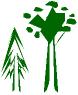 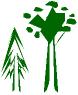 серия тренировочных дистанций по ориентированиюПрограмма:Программа может быть скорректирована Техническая информация (масштаб карты, точная длина дистанций, место старта и прочее) публикуется за 2 дня до стартаДистанции и группы:Дистанция 1 — 5-8 кмМаксимальная длина, максимальная сложностьДистанция 2 — 4-5 кмУменьшенная длина, максимальная сложностьДистанция 3 — 3-4 кмНебольшая длина, средняя сложностьДистанция 4 — 2-3 км, 1 кругНебольшая длина, небольшая сложностьСистема отметки: SportIdent. Аренда SportIdent чипа 80 руб. (компенсация в случае утери – покупка нового чипа не ниже SI-8 руб.)количество чипов в аренду — 40 шт., первый оплатил, первый получилПорядок старта и финиша:Старт и финиш в любое время от открытия старта до закрытия финиша при помощи стартовой и финишной станций. Места старта и финиша обозначены на карте треугольником и двойным кружком соответственно. Станция очистки на старте.Заявка Предварительная до 11:00 четверга в день старта на сайте www.orgeo.ruВместе с заявкой возможно произвести оплату.Стоимость участия:Безопасность:Участие в мероприятии добровольное. Несовершеннолетние участники прибывают для прохождения дистанции в сопровождении родителей (законных представителей) или тренера (педагога) во время учебно-тренировочных занятий.Контакты для связи:тел. 8-921-972-86-24 (Александр)9728624@mail.ru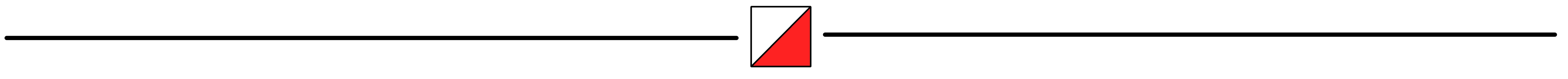 ДатапроведенияМесто проведения(район, карта)Дистанция(примерная длина)НачалостартаЗакрытие финиша13 апреля 2023, чтПарк Сосновка5 км; 3 км; 2 км; 1км16:3019:3020 апреля 2023, чтТоксово, Кривое оз.5 км; 4 км; 3 км; 2км17:0020:0027 апреля 2023, чтЛупполово7 км; 5 км; 3 км; 2км17:0020:3011 мая 2023, чтТоксово, Динамо5 км; 4 км; 3 км; 2км17:0020:3018 мая 2023, чтТоксово, зона Z8 км; 6 км; 4 км; 2км17:0020:3025 мая 2023, чтЮкки, юг5 км; 3 км; 2 км; 1км17:0020:3001 июня 2023, чтМедное озеро6 км; 4 км; 3 км; 2км17:0020:30Предварительная заявка и оплата(не возвращается)Предварительная заявка и оплата на местеЗаявка и оплата на месте (при наличии карт)Основные группы300 руб.400 руб.400 руб.Дети до 18, студенты дневных отделений, пенсионеры по возрасту240 руб.(промоко SKIDKA)300 руб.300 руб.